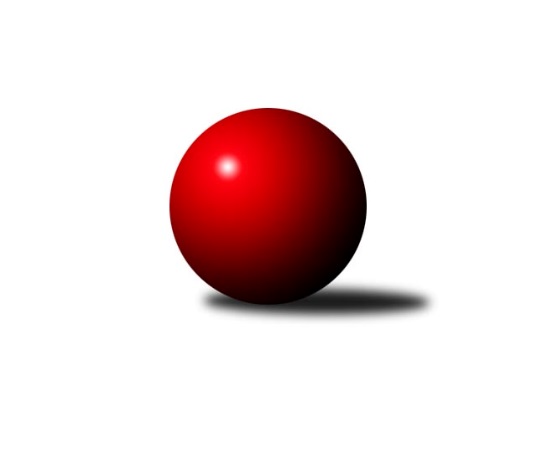 Č.3Ročník 2023/2024	1.10.2023Nejlepšího výkonu v tomto kole: 1261 dosáhlo družstvo: KK Slovan RosiceJihomoravský KP dorostu 2023/2024Výsledky 3. kolaSouhrnný přehled výsledků:TJ Sokol Vracov B	- KK Moravská Slávia Brno	0:4	1073:1219	2.0:4.0	1.10.TJ Sokol Husovice	- SK Podlužan Prušánky 	1:3	1058:1147	3.0:3.0	1.10.TJ Lokomotiva Valtice  	- SKK Dubňany 	0:4	1124:1168	2.0:4.0	1.10.KK Vyškov	- SK Baník Ratíškovice A	0:4	1178:1251	0.5:5.5	1.10.KK Slovan Rosice	- SK Baník Ratíškovice B	2.5:1.5	1261:1225	3.0:3.0	1.10.Tabulka družstev:	1.	SK Baník Ratíškovice A	3	3	0	0	11.0 : 1.0 	15.5 : 2.5 	 1182	6	2.	KK Slovan Rosice	3	3	0	0	9.5 : 2.5 	13.0 : 5.0 	 1299	6	3.	SKK Dubňany	3	2	1	0	9.0 : 3.0 	12.0 : 6.0 	 1171	5	4.	KK Moravská Slávia Brno	2	2	0	0	8.0 : 0.0 	10.0 : 2.0 	 1209	4	5.	SK Podlužan Prušánky	3	2	0	1	8.0 : 4.0 	10.0 : 8.0 	 1217	4	6.	KK Vyškov	3	1	0	2	3.0 : 9.0 	5.5 : 12.5 	 1176	2	7.	TJ Sokol Mistřín	2	0	1	1	2.0 : 6.0 	3.0 : 9.0 	 1075	1	8.	SK Baník Ratíškovice B	3	0	1	2	4.5 : 7.5 	7.0 : 11.0 	 1154	1	9.	TJ Lokomotiva Valtice 	3	0	1	2	2.0 : 10.0 	6.0 : 12.0 	 1060	1	10.	TJ Sokol Husovice	2	0	0	2	1.0 : 7.0 	3.0 : 9.0 	 1077	0	11.	TJ Sokol Vracov B	3	0	0	3	2.0 : 10.0 	5.0 : 13.0 	 1064	0Podrobné výsledky kola:	 TJ Sokol Vracov B	1073	0:4	1219	KK Moravská Slávia Brno	Jakub Šťastný	 	 254 	 165 		419 	 1:1 	 430 	 	238 	 192		Jaromír Doležel	Tomáš Pechal	 	 187 	 183 		370 	 1:1 	 379 	 	167 	 212		Adam Kopal	Michal Školud	 	 151 	 133 		284 	 0:2 	 410 	 	199 	 211		Ludvík Valarozhodčí: Jan TužilNejlepší výkon utkání: 430 - Jaromír Doležel	 TJ Sokol Husovice	1058	1:3	1147	SK Podlužan Prušánky 	Tomáš Hudec	 	 178 	 197 		375 	 2:0 	 344 	 	158 	 186		Tadeáš Bára	Jakub Rauschgold	 	 174 	 187 		361 	 1:1 	 397 	 	217 	 180		Martin Imrich	Kristyna Piternová	 	 163 	 159 		322 	 0:2 	 406 	 	203 	 203		Radek Ostřížekrozhodčí:  Vedoucí družstevNejlepší výkon utkání: 406 - Radek Ostřížek	 TJ Lokomotiva Valtice  	1124	0:4	1168	SKK Dubňany 	Alžběta Vaculíková	 	 177 	 166 		343 	 0:2 	 359 	 	190 	 169		Alžběta Harcová *1	Romana Škodová	 	 204 	 209 		413 	 1:1 	 419 	 	200 	 219		Josef Šesták	Zbyněk Škoda	 	 180 	 188 		368 	 1:1 	 390 	 	203 	 187		Tomáš Goldschmiedrozhodčí:  Vedoucí družstevstřídání: *1 od 50. hodu Adam MacekNejlepší výkon utkání: 419 - Josef Šesták	 KK Vyškov	1178	0:4	1251	SK Baník Ratíškovice A	Žaneta Žampachová	 	 188 	 181 		369 	 0.5:1.5 	 383 	 	188 	 195		Alexandr Lucký	Milan Zaoral *1	 	 193 	 207 		400 	 0:2 	 432 	 	212 	 220		Adéla Příkaská	Marek Zaoral	 	 188 	 221 		409 	 0:2 	 436 	 	209 	 227		David Kotásekrozhodčí: Jana Adámkovástřídání: *1 od 51. hodu Dominik ValentNejlepší výkon utkání: 436 - David Kotásek	 KK Slovan Rosice	1261	2.5:1.5	1225	SK Baník Ratíškovice B	Jakub Klištinec	 	 196 	 193 		389 	 1:1 	 389 	 	181 	 208		Anna Novotná	Adam Šoltés	 	 212 	 204 		416 	 2:0 	 366 	 	197 	 169		Laura Jaštíková	Marián Pačiska	 	 227 	 229 		456 	 0:2 	 470 	 	229 	 241		Kristýna Ševelovározhodčí:  Vedoucí družstevNejlepší výkon utkání: 470 - Kristýna ŠevelováPořadí jednotlivců:	jméno hráče	družstvo	celkem	plné	dorážka	chyby	poměr kuž.	Maximum	1.	Marián Pačiska 	KK Slovan Rosice	473.50	320.0	153.5	6.3	2/2	(488)	2.	Kristýna Ševelová 	SK Baník Ratíškovice B	438.33	307.7	130.7	6.3	3/3	(470)	3.	Adam Šoltés 	KK Slovan Rosice	428.75	302.3	126.5	9.5	2/2	(453)	4.	Josef Šesták 	SKK Dubňany 	421.33	304.3	117.0	11.7	3/3	(446)	5.	Martin Imrich 	SK Podlužan Prušánky 	420.33	297.3	123.0	11.0	3/3	(450)	6.	David Kotásek 	SK Baník Ratíškovice A	416.00	292.7	123.3	10.0	3/3	(436)	7.	Ludvík Vala 	KK Moravská Slávia Brno	413.00	291.0	122.0	8.5	2/2	(416)	8.	Tomáš Hudec 	TJ Sokol Husovice	411.50	291.0	120.5	10.0	2/2	(448)	9.	Lucie Varmužová 	TJ Sokol Mistřín 	406.50	278.0	128.5	11.0	2/2	(419)	10.	Adam Kopal 	KK Moravská Slávia Brno	401.00	300.5	100.5	17.5	2/2	(423)	11.	Jakub Šťastný 	TJ Sokol Vracov B	400.50	286.3	114.3	13.0	2/2	(419)	12.	Radek Ostřížek 	SK Podlužan Prušánky 	399.00	277.3	121.7	12.3	3/3	(406)	13.	Romana Škodová 	TJ Lokomotiva Valtice  	397.00	283.3	113.8	11.8	2/2	(449)	14.	Tomáš Goldschmied 	SKK Dubňany 	395.00	283.3	111.7	9.3	3/3	(410)	15.	Jaromír Doležel 	KK Moravská Slávia Brno	394.50	258.5	136.0	12.5	2/2	(430)	16.	Milan Zaoral 	KK Vyškov	384.50	284.0	100.5	13.5	2/2	(387)	17.	Alexandr Lucký 	SK Baník Ratíškovice A	383.67	283.3	100.3	16.0	3/3	(389)	18.	Žaneta Žampachová 	KK Vyškov	383.25	277.3	106.0	11.0	2/2	(394)	19.	Adéla Příkaská 	SK Baník Ratíškovice A	382.33	276.7	105.7	13.3	3/3	(432)	20.	Tadeáš Bára 	SK Podlužan Prušánky 	378.00	277.5	100.5	19.0	2/3	(412)	21.	Anna Novotná 	SK Baník Ratíškovice B	372.33	275.0	97.3	14.0	3/3	(389)	22.	Tomáš Pechal 	TJ Sokol Vracov B	358.75	249.0	109.8	14.5	2/2	(370)	23.	Petr Martykán 	TJ Sokol Mistřín 	355.50	258.0	97.5	18.0	2/2	(400)	24.	Jakub Rauschgold 	TJ Sokol Husovice	351.00	252.5	98.5	17.0	2/2	(361)	25.	Alžběta Vaculíková 	TJ Lokomotiva Valtice  	346.75	259.3	87.5	20.5	2/2	(384)	26.	Nathalie Kotásková 	SK Baník Ratíškovice B	332.00	252.5	79.5	22.5	2/3	(332)	27.	Michal Školud 	TJ Sokol Vracov B	316.50	232.5	84.0	22.5	2/2	(349)	28.	Kristyna Piternová 	TJ Sokol Husovice	314.50	238.0	76.5	25.0	2/2	(322)		Anna Poláchová 	SK Podlužan Prušánky 	436.00	312.0	124.0	9.0	1/3	(436)		Marek Zaoral 	KK Vyškov	411.50	280.0	131.5	8.0	1/2	(414)		Dan Šrámek 	KK Slovan Rosice	408.00	302.0	106.0	9.0	1/2	(408)		Dominik Valent 	KK Vyškov	395.00	259.0	136.0	9.0	1/2	(395)		Jakub Klištinec 	KK Slovan Rosice	389.00	293.0	96.0	20.0	1/2	(389)		Zbyněk Škoda 	TJ Lokomotiva Valtice  	368.00	260.0	108.0	12.0	1/2	(368)		Laura Jaštíková 	SK Baník Ratíškovice B	366.00	285.0	81.0	20.0	1/3	(366)		Alžběta Harcová 	SKK Dubňany 	348.00	255.0	93.0	14.0	1/3	(348)		David Ilčík 	TJ Sokol Mistřín 	334.00	221.0	113.0	16.0	1/2	(334)		Tamara Novotná 	TJ Lokomotiva Valtice  	283.00	221.0	62.0	28.0	1/2	(283)Sportovně technické informace:Starty náhradníků:registrační číslo	jméno a příjmení 	datum startu 	družstvo	číslo startu
Hráči dopsaní na soupisku:registrační číslo	jméno a příjmení 	datum startu 	družstvo	26656	Laura Jaštíková	01.10.2023	SK Baník Ratíškovice B	Program dalšího kola:4. kolo			-- volný los -- - SK Podlužan Prušánky 	8.10.2023	ne	9:00	SKK Dubňany  - KK Vyškov	8.10.2023	ne	10:00	SK Baník Ratíškovice A - KK Slovan Rosice	8.10.2023	ne	10:00	TJ Sokol Mistřín  - TJ Sokol Vracov B	8.10.2023	ne	10:00	KK Moravská Slávia Brno - TJ Lokomotiva Valtice  	Nejlepší šestka kola - absolutněNejlepší šestka kola - absolutněNejlepší šestka kola - absolutněNejlepší šestka kola - absolutněNejlepší šestka kola - dle průměru kuželenNejlepší šestka kola - dle průměru kuželenNejlepší šestka kola - dle průměru kuželenNejlepší šestka kola - dle průměru kuželenNejlepší šestka kola - dle průměru kuželenPočetJménoNázev týmuVýkonPočetJménoNázev týmuPrůměr (%)Výkon3xKristýna ŠevelováRatíškovice B4701xJaromír DoleželMS Brno114.84303xMarián PačiskaRosice4562xJosef ŠestákDubňany112.944191xDavid KotásekRatíškovice A4363xKristýna ŠevelováRatíškovice B112.834701xAdéla PříkaskáRatíškovice A4322xJakub ŠťastnýVracov B111.864191xJaromír DoleželMS Brno4302xRomana ŠkodováValtice 111.334131xJakub ŠťastnýVracov B4191xDavid KotásekRatíškovice A109.78436